Kulturní a sociální komise při Radě obce Vikýřovice Vás zvena činohru Královny do Divadla na Šantovce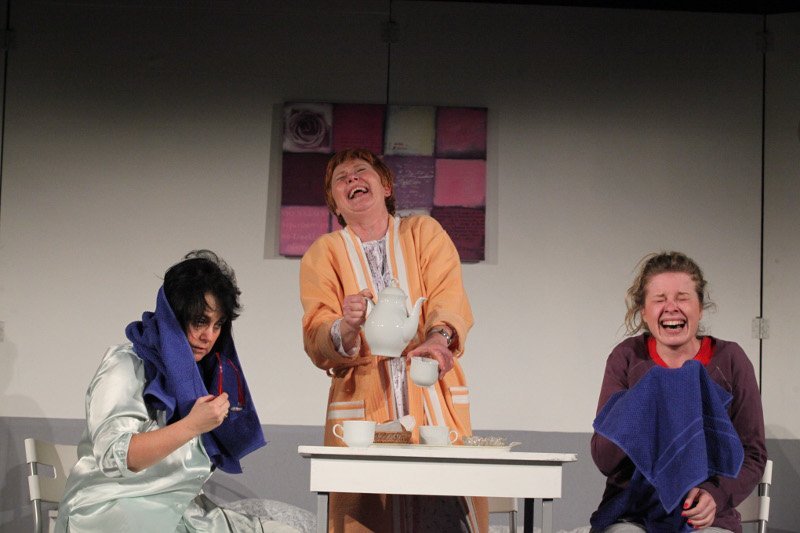  Termín: Sobota 26. 9. 2020  Odjezd: 16.00 hodin od OÚ Vikýřovice s obvyklými zastávkami  Začátek představení: 19.00 hodin Divadlo na Šantovce Olomouc  Vstupné na představení: 210,- Kč  Přihlášky s úhradou vstupného přijímá:   paní Havlíčková v Obecní knihovně Vikýřovice v pondělí, středu  a pátek od 22. 6. do 28. 8. 2020 v době od 13:00 do 17:00 hod.